فرم شماره (4) دوره شبانهناریخ ...........................شماره...........................پیوست..........................          معاونت آموزشی و تحصیلات تکمیلی             
                  (فرم ثبت نام پذیرفته شدگان شبا نه)           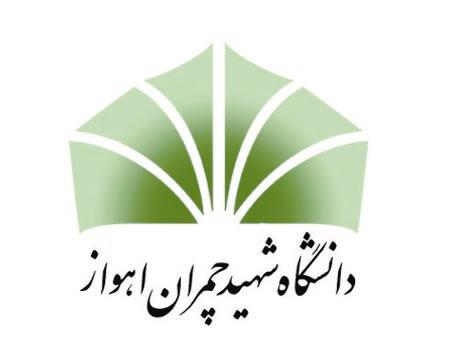 باسمه تعالی
بدینوسیلهآقای/خانم............................................فرزند....................................شماره شناسنامه ................................... کدملی.....................................متولد.........................دانش آموخته دوره کارشناسی رشته.........................................که ازطریق آزمون سراسری سال تحصیلی.............................در دوره کارشناسی ارشد رشته.....................................(شبانه) این دانشگاه با سهمیه .......................................پذیرفته شده و پس و ازتکمیل پرونده طی مراحل قانونی از نامبرده ثبت نام بعمل آمده و با شماره دانشجویی....................................جهت ثبت نام و انتخاب واحد معرفی می گردد.                                                                    .
ضمناٌ، شهریه ثابت نامبرده طی فیش شماره ..................................به مبلغ (با حروف...................................)ریال وباعدد..........................ریال
به شماره حساب ( 2177272208008) سیبا به نام درآمدهای حاصل از دوره های شبانه پرداخت گردید.